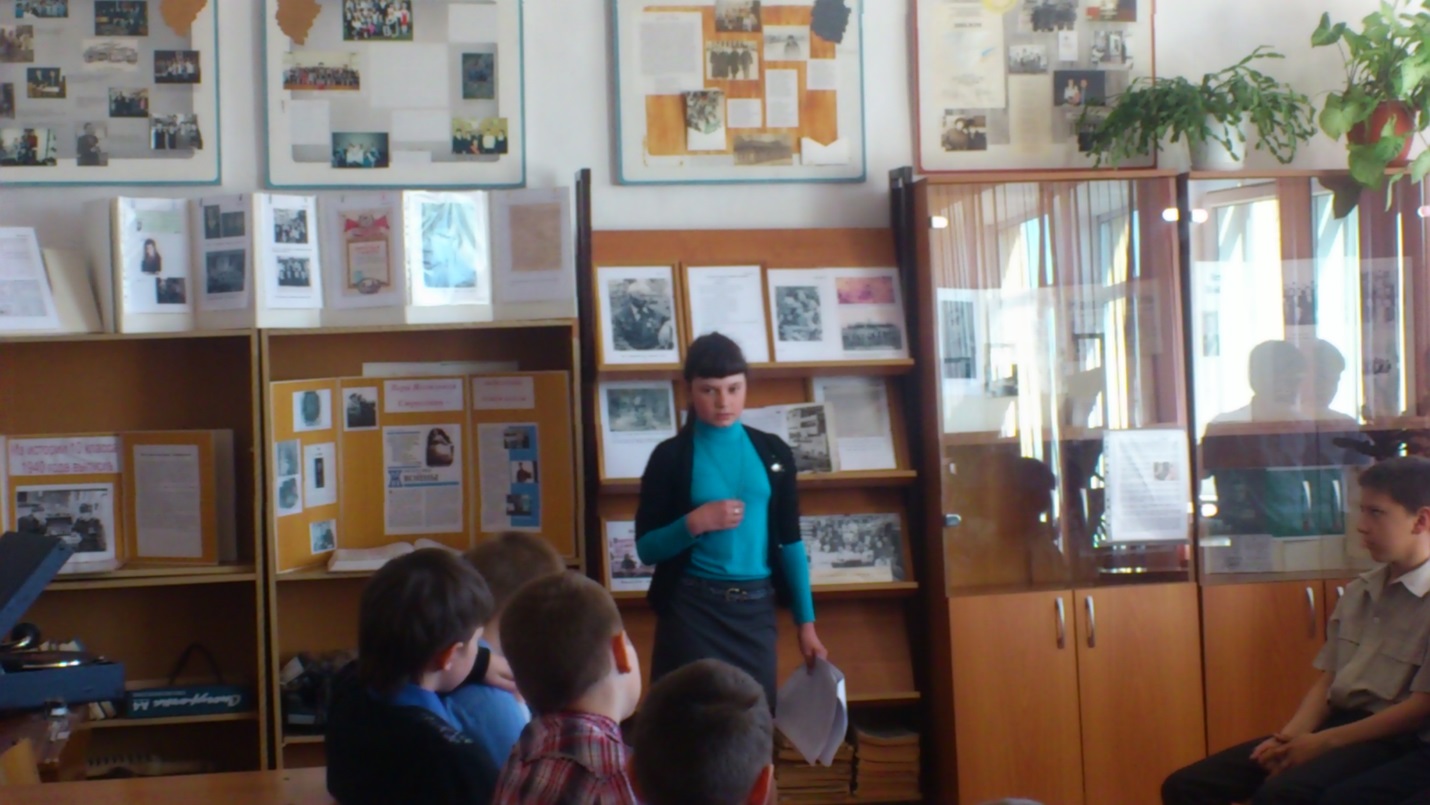 Рассказ Иванниковой Евгении о подвиге  её прадедушки Бердникова А.Е. 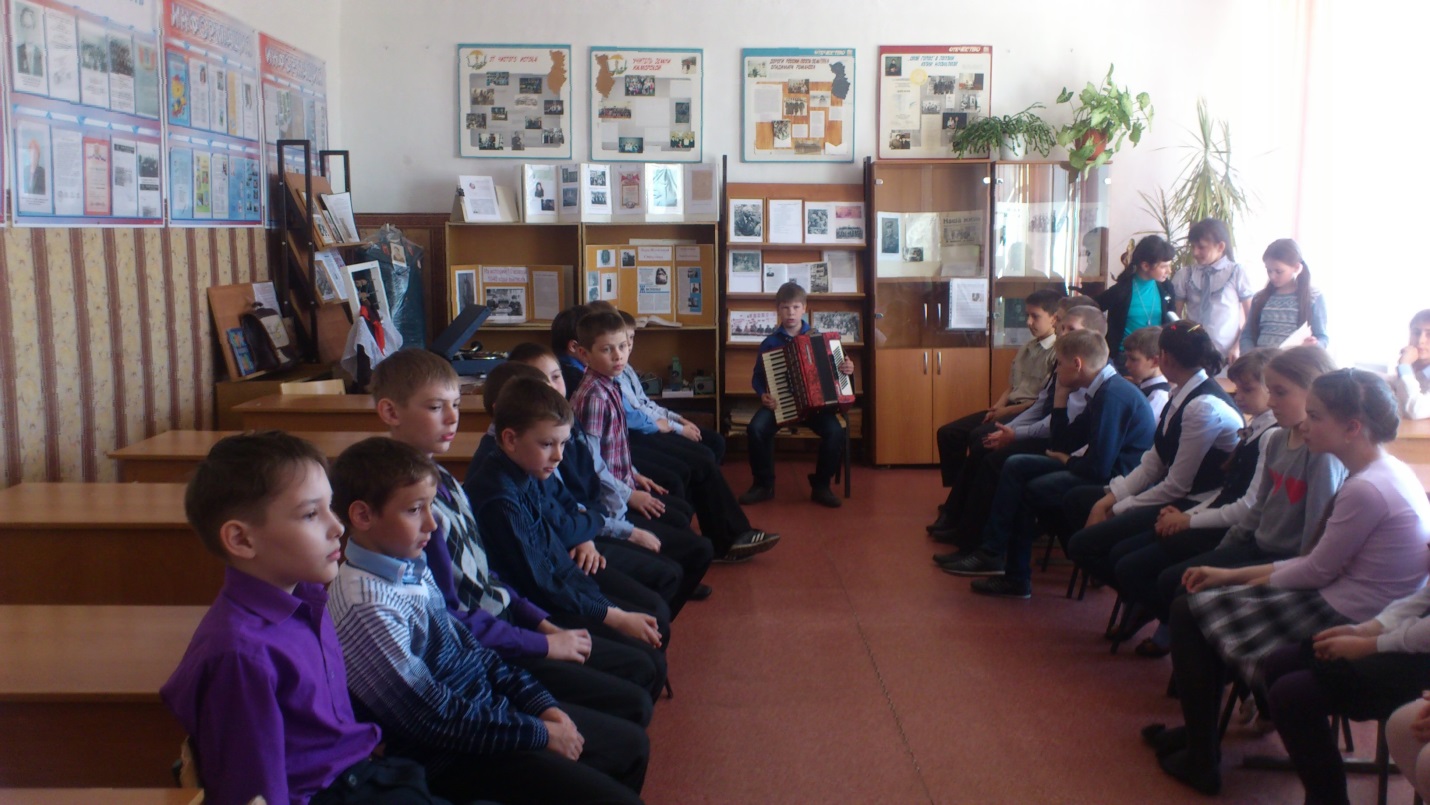 Выступление Езерского Сергея в школьном музее.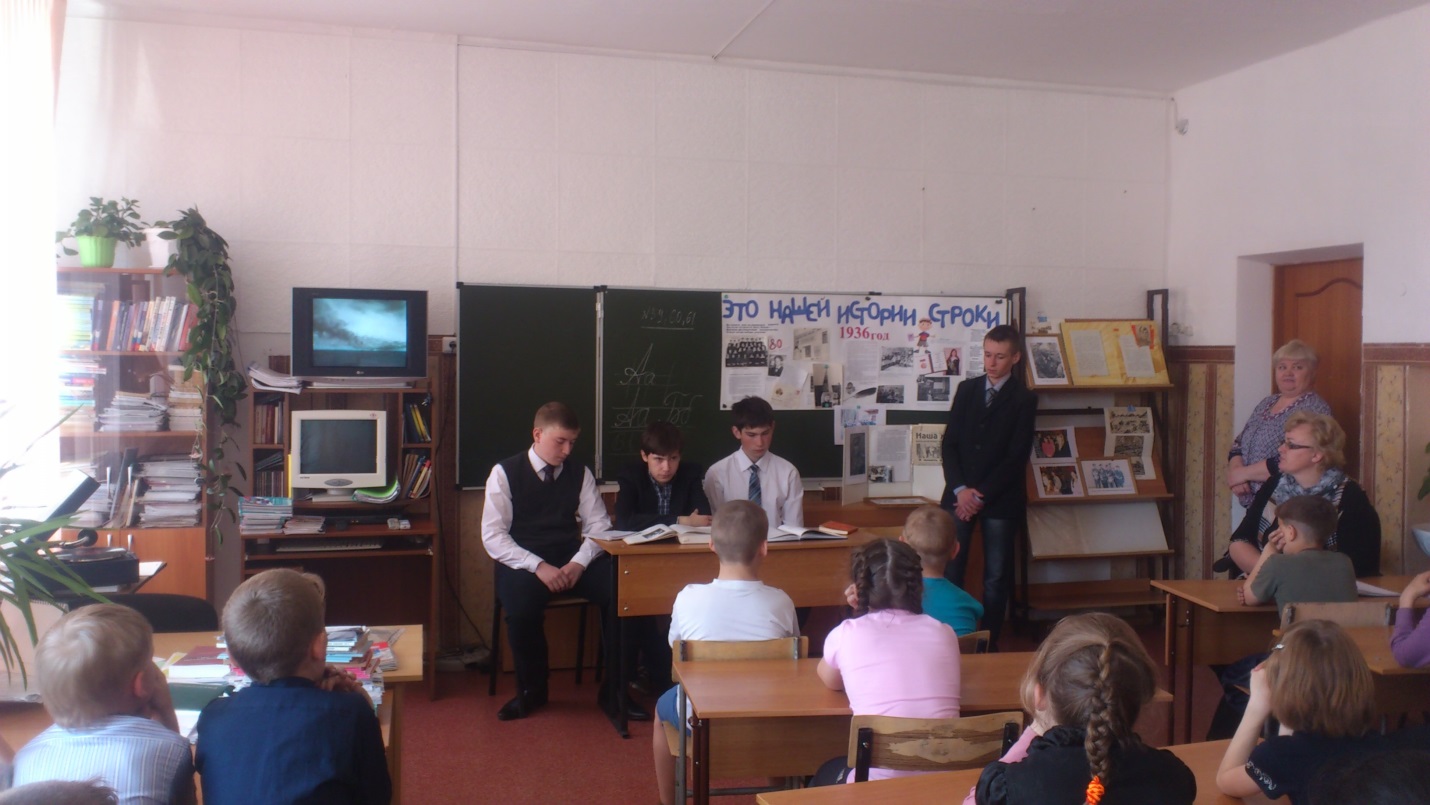 Выступление Константина Кек о подвиге Михаила Власова .Выпуск 2015 г.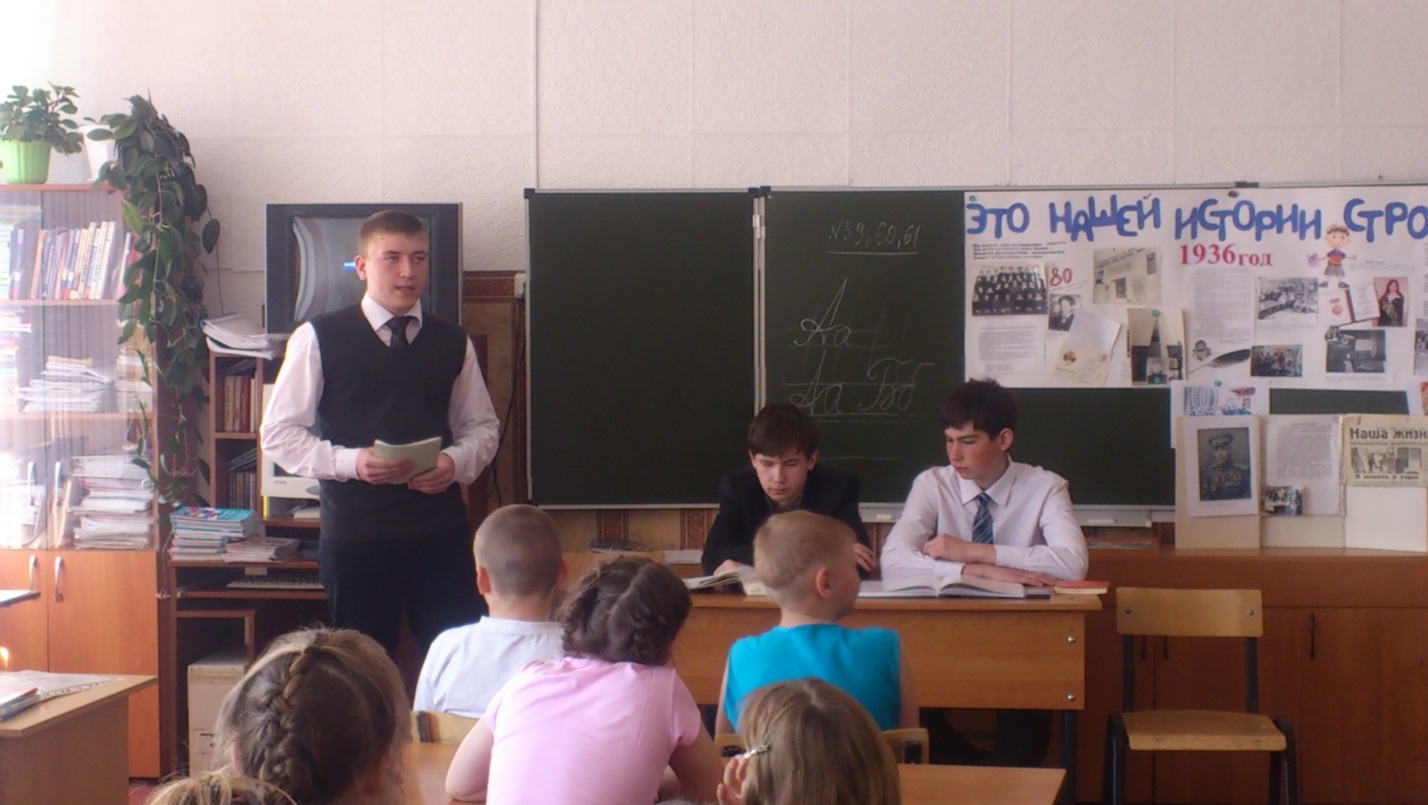 Выступление Ивана Артамонова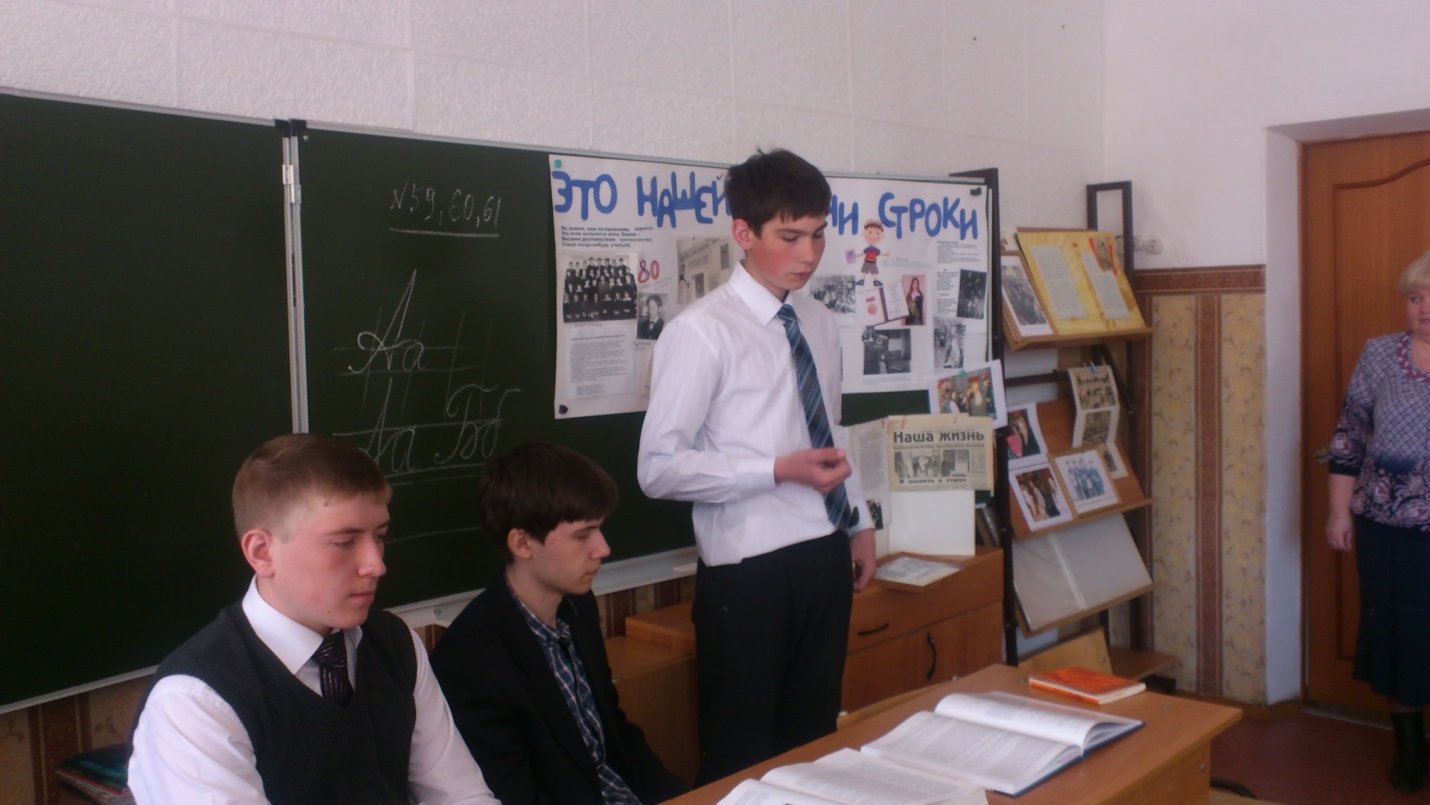 Выступление Никиты Нейбергер о войне. Выпуск 2015 г.